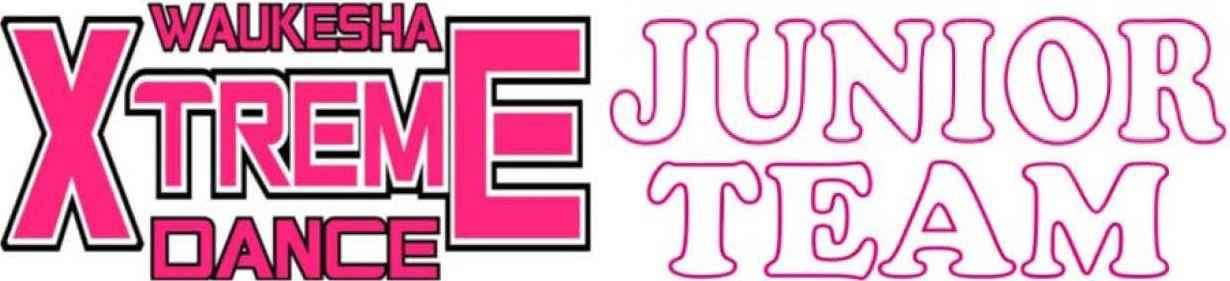 APPLICAICATION & REGISTRATION FEE- $25 MAKE CHECK PAYABLE TO:WAUKESHA XTREME DANCE TEAMMAIL TO:WAUKESHA XTREME DANCE TEAM C/o SANDRA FELLER2432 EMSLIE DRIVE IWAUKESHA, WI I53188